A szerdai feladatok megoldásai :ellenőrizd le, nézd meg az esetleges hibákat, vondd le a tanulságot!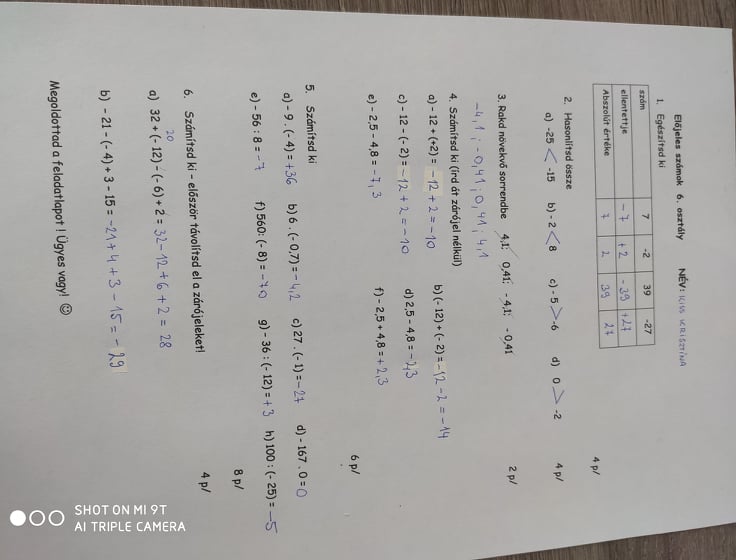 